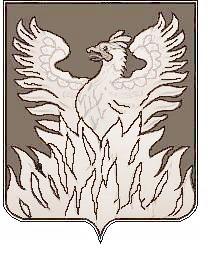 Администрациягородского поселения ВоскресенскВоскресенского муниципального районаМосковской областиП О С Т А Н О В Л Е Н И Еот_25.12.2019 _№ 198О внесении изменений в муниципальную программу городского поселения Воскресенск «Безопасность в городском поселении Воскресенск на 2018-2022 годы».В соответствии с Бюджетным кодексом Российской Федерации, Федеральным законом от 06.10.2003 №131-ФЗ «Об общих принципах организации местного самоуправления в Российской Федерации», постановлением администрации городского поселения Воскресенск от 09.11.2017 №212 «Об утверждении порядка разработки и реализации муниципальных программ городского поселения Воскресенск» и в связи с уточнением показателей реализации мероприятий муниципальной программы ПОСТАНОВЛЯЮ:Внести в муниципальную программу городского поселения Воскресенск «Безопасность в городском поселении Воскресенск на 2018-2022 годы» (далее – Программа), утвержденную постановлением администрации городского поселения Воскресенск Воскресенского муниципального района Московской области от 14.11.2017 № 224 (с изменениями от 11.05.2018 №79; от 28.01.2019 №13; от 27.05.2019 №89; от 20.06.2019 №103; от 01.08.2019 №129; от 07.11.2019 №179) следующие изменения:Приложение 1 к подпрограмме «Обеспечение пожарной безопасности в городском поселении Воскресенск» изложить в новой редакции согласно приложению №1 к настоящему постановлению.Приложение 1 к муниципальной программе «Безопасность в городском поселении Воскресенск» на 2018-2022 годы» паспорт подпрограммы «Обеспечение пожарной безопасности городском поселении Воскресенск» изложить в новой редакции согласно приложению №2 к настоящему постановлению.Приложение 1 к подпрограмме «Профилактика преступлений и иных правонарушений в городском поселении Воскресенск» изложить в новой редакции согласно приложению №3 к настоящему постановлению.Приложение 3 к муниципальной программе «Безопасность в городском поселении Воскресенск на 2018-2022 годы» паспорт подпрограммы «Профилактика преступлений и иных правонарушений в городском поселении Воскресенск» изложить в новой редакции согласно приложению №4 к настоящему постановлению.В паспорте Программы: позицию «Источники финансирования муниципальной программы» изложить в  следующей редакции:«»Заместителю начальника управления по социальной политике - начальнику организационного отдела администрации городского поселения Воскресенск Москалевой Е.Е. опубликовать настоящее постановление в Воскресенской районной газете «Наше слово», за исключением приложения №1, и опубликовать (разместить) полный текст настоящего постановления на Официальном сайте Городского поселения Воскресенск (www.vosgoradmin.ru).Постановление вступает в силу с момента его официального опубликования в Воскресенской районной газете «Наше слово».Контроль за исполнением настоящего постановления возложить на начальника управления по социальной политике М.М. Степанову.И.о. руководителя администрации						Р.Г. ДрозденкоПриложение 1к ПостановлениюПриложение 1к подпрограмме«Обеспечение пожарной безопасности в городском поселении Воскресенск»Перечень мероприятий подпрограммы«Обеспечение пожарной безопасности в городском поселении Воскресенск»Приложение 2к ПостановлениюПриложение 1к муниципальной программе «Безопасность в городском поселении Воскресенск» на 2018-2022 годы»ПОДПРОГРАММА«Обеспечение пожарной безопасности в городском поселении Воскресенск»муниципальной программы «Безопасность в городском поселении Воскресенск на 2018-2022 годы»ПАСПОРТ подпрограммы «Обеспечение пожарной безопасности в городском поселении Воскресенск»Приложение 3к ПостановлениюПриложение 1к подпрограмме«Профилактика преступлений и иных правонарушений в городском поселении Воскресенск»Перечень мероприятий подпрограммы«Профилактика преступлений и иных правонарушений в городском поселении Воскресенск»Приложение 4к ПостановлениюПриложение 3к муниципальной программе«Безопасность в городскомпоселении Воскресенск»на 2018-2022 годы»ПОДПРОГРАММА«Профилактика преступлений и иных правонарушений в городском поселении Воскресенск»муниципальной программы «Безопасность в городском поселении Воскресенск на 2018-2022 годы»ПАСПОРТ подпрограммы «Профилактика преступлений и иных правонарушений в городском поселении Воскресенск»Источники финансирования муниципальной программыВСЕГО                  (тыс. руб.)2018 год2019 год2020 год2021 год2022 годОбщий объем средств, направляемых на реализацию мероприятий:35 106,203 378,0017 193,204 607,004 964,004 964,00Средства бюджета городского поселения Воскресенск24 450,803 378,006 537,804 607,004 964,004 964,00Средства бюджета Московской области10 655,40010 655,40000№п/пМероприятие программыИсточники финансированияВсего (тыс. руб.)Объем финансирования по годам (тыс. руб.)Объем финансирования по годам (тыс. руб.)Объем финансирования по годам (тыс. руб.)Объем финансирования по годам (тыс. руб.)Объем финансирования по годам (тыс. руб.)Ответственный исполнитель за выполнение мероприятия программы №п/пМероприятие программыИсточники финансированияВсего (тыс. руб.)2018 год 2019 год 2020 год 2021 год 2022 год Ответственный исполнитель за выполнение мероприятия программы 123456789101Основное мероприятие 1:Организация и осуществление профилактики пожаров на территории городского поселения ВоскресенскИтого2 804,0500,0600,0550,0577,0577,0Сектор по безопасности и информационным технологиям1Основное мероприятие 1:Организация и осуществление профилактики пожаров на территории городского поселения ВоскресенскСредства городского поселения Воскресенск2 804,0500,0600,0550,0577,0577,0Сектор по безопасности и информационным технологиям1.1.Мероприятие 1: Очистка противопожарных водоемов, обустройство подъездной площадки к нимИтого:2 584,0490,0420,0540,0567,0567,0Сектор по безопасности и информационным технологиям1.1.Мероприятие 1: Очистка противопожарных водоемов, обустройство подъездной площадки к нимСредства городского поселения Воскресенск2 584,0490,0420,0540,0567,0567,0Сектор по безопасности и информационным технологиям1.2.Мероприятие 2: Опашка населенных пунктовИтого:135,010,095,010,010,010,0Сектор по безопасности и информационным технологиям1.2.Мероприятие 2: Опашка населенных пунктовСредства городского поселения Воскресенск135,010,095,010,010,010,0Сектор по безопасности и информационным технологиям1.3.Мероприятие 3: Разработка нормативно-правовых актов по вопросам обеспечения первичных мер пожарной безопасности на территории городского поселенияИтого:------Сектор по безопасности и информационным технологиям1.3.Мероприятие 3: Разработка нормативно-правовых актов по вопросам обеспечения первичных мер пожарной безопасности на территории городского поселенияЗа счет основной деятельности ------Сектор по безопасности и информационным технологиям1.4.Мероприятие 4: Организация противопожарной пропаганды (в том числе приобретение и установка наглядной агитации)Итого:85,0-85,0---Сектор по безопасности и информационным технологиям1.4.Мероприятие 4: Организация противопожарной пропаганды (в том числе приобретение и установка наглядной агитации)За счет основной деятельности85,0-85,0---Сектор по безопасности и информационным технологиям1.5.Мероприятие 5: Строительство   пожарного Депо в том числе разработка ПИРИтого:За счет основной деятельности0-0---Отдел градо-строительной деятельностиВсего по подпрограммеИтого:2 804,0500,0600,0550,0577,0577,0Сектор по безопасности и информационным технологиямВсего по подпрограммеСредства городского поселения Воскресенск2 804,0500,0600,0550,0577,0577,0Сектор по безопасности и информационным технологиямМуниципальный заказчик подпрограммы Администрация городского поселения ВоскресенскАдминистрация городского поселения ВоскресенскАдминистрация городского поселения ВоскресенскАдминистрация городского поселения ВоскресенскАдминистрация городского поселения ВоскресенскАдминистрация городского поселения ВоскресенскОтветственный исполнитель муниципальной программыСектор по безопасности и информационным технологиямСектор по безопасности и информационным технологиямСектор по безопасности и информационным технологиямСектор по безопасности и информационным технологиямСектор по безопасности и информационным технологиямСектор по безопасности и информационным технологиямСроки реализации муниципальной программы 2018 – 2022годы2018 – 2022годы2018 – 2022годы2018 – 2022годы2018 – 2022годы2018 – 2022годыИсточники финансирования муниципальной программы, в том числе по годам: Расходы (тыс. рублей)Расходы (тыс. рублей)Расходы (тыс. рублей)Расходы (тыс. рублей)Расходы (тыс. рублей)Расходы (тыс. рублей)Источники финансирования муниципальной программы, в том числе по годам: Всего2018год2019год2020 год2021 год2022 годОбщий объём средств, направляемых на реализацию мероприятий2 804,0500,0600,0550,0577,0577,0Средства бюджета городского поселения Воскресенск2 804,0500,0600,0550,0577,0577,0Планируемые результатыреализации муниципальнойподпрограммы Планируемые результаты приведены в приложении № 2 к подпрограмме настоящей муниципальной программы.Планируемые результаты приведены в приложении № 2 к подпрограмме настоящей муниципальной программы.Планируемые результаты приведены в приложении № 2 к подпрограмме настоящей муниципальной программы.Планируемые результаты приведены в приложении № 2 к подпрограмме настоящей муниципальной программы.Планируемые результаты приведены в приложении № 2 к подпрограмме настоящей муниципальной программы.Планируемые результаты приведены в приложении № 2 к подпрограмме настоящей муниципальной программы.№п/пМероприятие программыИсточники финансированияВсего (тыс. руб.)Объем финансирования по годам (тыс. руб.)Объем финансирования по годам (тыс. руб.)Объем финансирования по годам (тыс. руб.)Объем финансирования по годам (тыс. руб.)Объем финансирования по годам (тыс. руб.)Ответственный исполнитель за выполнение мероприятия программы №п/пМероприятие программыИсточники финансированияВсего (тыс. руб.)2018 год 2019 год 2020 год 2021 год 2022 год Ответственный исполнитель за выполнение мероприятия программы 123456789101Основное мероприятие 1:Обеспечение повышенных мер безопасности в городском поселенииИтого28 823,202 330,015 993,203 300,003 600,003 600,00Сектор по безопасности и информационным технологиям1Основное мероприятие 1:Обеспечение повышенных мер безопасности в городском поселенииСредства городского поселения Воскресенск18 167,802 330,05 337,803 300,003 600,003 600,00Сектор по безопасности и информационным технологиям1Основное мероприятие 1:Обеспечение повышенных мер безопасности в городском поселенииСредства бюджета Московской области10 655,40010 655,400001.1.Мероприятие 1: Обслуживание и дооборудование аппаратно-программного комплекса «Безопасный город»Итого:11 940,01 830,01 110,02 800,03 100,03 100,0Сектор по безопасности и информационным технологиям1.1.Мероприятие 1: Обслуживание и дооборудование аппаратно-программного комплекса «Безопасный город»Средства городского поселения Воскресенск11 940,01 830,01 110,02 800,03 100,03 100,0Сектор по безопасности и информационным технологиям1.2.Мероприятие 2: Стимулирование деятельности народных дружинИтого:2 400,0500,0400,0500,0500,0500,0Сектор по безопасности и информационным технологиям1.2.Мероприятие 2: Стимулирование деятельности народных дружинСредства городского поселения Воскресенск2 400,0500,0400,0500,0500,0500,0Сектор по безопасности и информационным технологиям1.3.Мероприятие 3: Проектные изыскательские работы по капитальному ремонту (ремонту) зданий (помещений), занимаемых территориальными подразделениями Управления Федеральной службы безопасности Российской Федерации по городу Москве и Московской области, осуществляющих деятельность по охране общественного порядка и обеспечению общественной безопасности, противодействию терроризму и экстремизму, находящихся в собственности муниципальных образований Московской областиИтого:805,00,0805,00,00,00,0Отдел градостроительной деятельности1.3.Мероприятие 3: Проектные изыскательские работы по капитальному ремонту (ремонту) зданий (помещений), занимаемых территориальными подразделениями Управления Федеральной службы безопасности Российской Федерации по городу Москве и Московской области, осуществляющих деятельность по охране общественного порядка и обеспечению общественной безопасности, противодействию терроризму и экстремизму, находящихся в собственности муниципальных образований Московской областиСредства городского поселения Воскресенск805,00,0805,00,00,00,0Отдел градостроительной деятельности1.4.Мероприятие 4: Проведение капитального ремонта (ремонта) зданий (помещений), занимаемых территориальными подразделениями Управления Федеральной службы безопасности Российской Федерации по городу Москве и Московской области, осуществляющих деятельность по охране общественного порядка и обеспечению общественной безопасности, противодействию терроризму и экстремизму, находящихся в собственности муниципальных образований Московской областиИтого:13 678,200,013 678,200,00,00,0Отдел градостроительной деятельности1.4.Мероприятие 4: Проведение капитального ремонта (ремонта) зданий (помещений), занимаемых территориальными подразделениями Управления Федеральной службы безопасности Российской Федерации по городу Москве и Московской области, осуществляющих деятельность по охране общественного порядка и обеспечению общественной безопасности, противодействию терроризму и экстремизму, находящихся в собственности муниципальных образований Московской областиСредства городского поселения Воскресенск3022,800,03022,800,00,00,0Отдел градостроительной деятельности1.4.Мероприятие 4: Проведение капитального ремонта (ремонта) зданий (помещений), занимаемых территориальными подразделениями Управления Федеральной службы безопасности Российской Федерации по городу Москве и Московской области, осуществляющих деятельность по охране общественного порядка и обеспечению общественной безопасности, противодействию терроризму и экстремизму, находящихся в собственности муниципальных образований Московской областиСредства бюджета Московской области10 655,40010 655,40000Отдел градостроительной деятельностиВсего по подпрограммеИтого28 823,202 330,0015 993,203 300,03 600,003 600,00Сектор по безопасности и информационным технологиям; Отдел градостроительной деятельностиВсего по подпрограммеСредства городского поселения Воскресенск18 167,802 330,005 337,803 300,03 600,003 600,00Сектор по безопасности и информационным технологиям; Отдел градостроительной деятельностиВсего по подпрограммеСредства бюджета Московской области10 655,40010 655,40000Сектор по безопасности и информационным технологиям; Отдел градостроительной деятельностиМуниципальный заказчик подпрограммыАдминистрация городского поселения ВоскресенскАдминистрация городского поселения ВоскресенскАдминистрация городского поселения ВоскресенскАдминистрация городского поселения ВоскресенскАдминистрация городского поселения ВоскресенскАдминистрация городского поселения ВоскресенскОтветственный исполнитель муниципальной программыСектор по безопасности и информационным технологиямОтдел градостроительной деятельностиСектор по безопасности и информационным технологиямОтдел градостроительной деятельностиСектор по безопасности и информационным технологиямОтдел градостроительной деятельностиСектор по безопасности и информационным технологиямОтдел градостроительной деятельностиСектор по безопасности и информационным технологиямОтдел градостроительной деятельностиСектор по безопасности и информационным технологиямОтдел градостроительной деятельностиСроки реализации муниципальной программы2018 – 2022годы2018 – 2022годы2018 – 2022годы2018 – 2022годы2018 – 2022годы2018 – 2022годыИсточники финансирования муниципальной программы, в том числе по годам: Расходы (тыс. рублей)Расходы (тыс. рублей)Расходы (тыс. рублей)Расходы (тыс. рублей)Расходы (тыс. рублей)Расходы (тыс. рублей)Источники финансирования муниципальной программы, в том числе по годам: Всего2018год2019год2020 год2021 год2022 годОбщий объём средств, направляемых на реализацию мероприятий28 823,202 330,015 993,203 300,003 600,003 600,00Средства бюджета городского поселения Воскресенск18 167,802 330,05 337,803 300,003 600,003 600,00Средства бюджета Московской области10 655,40010 655,40000Планируемые результатыреализации муниципальнойподпрограммы Планируемые результаты приведены в приложении № 2 к подпрограмме настоящей муниципальной программы.Планируемые результаты приведены в приложении № 2 к подпрограмме настоящей муниципальной программы.Планируемые результаты приведены в приложении № 2 к подпрограмме настоящей муниципальной программы.Планируемые результаты приведены в приложении № 2 к подпрограмме настоящей муниципальной программы.Планируемые результаты приведены в приложении № 2 к подпрограмме настоящей муниципальной программы.Планируемые результаты приведены в приложении № 2 к подпрограмме настоящей муниципальной программы.